Wytnij i poskładaj obrazek.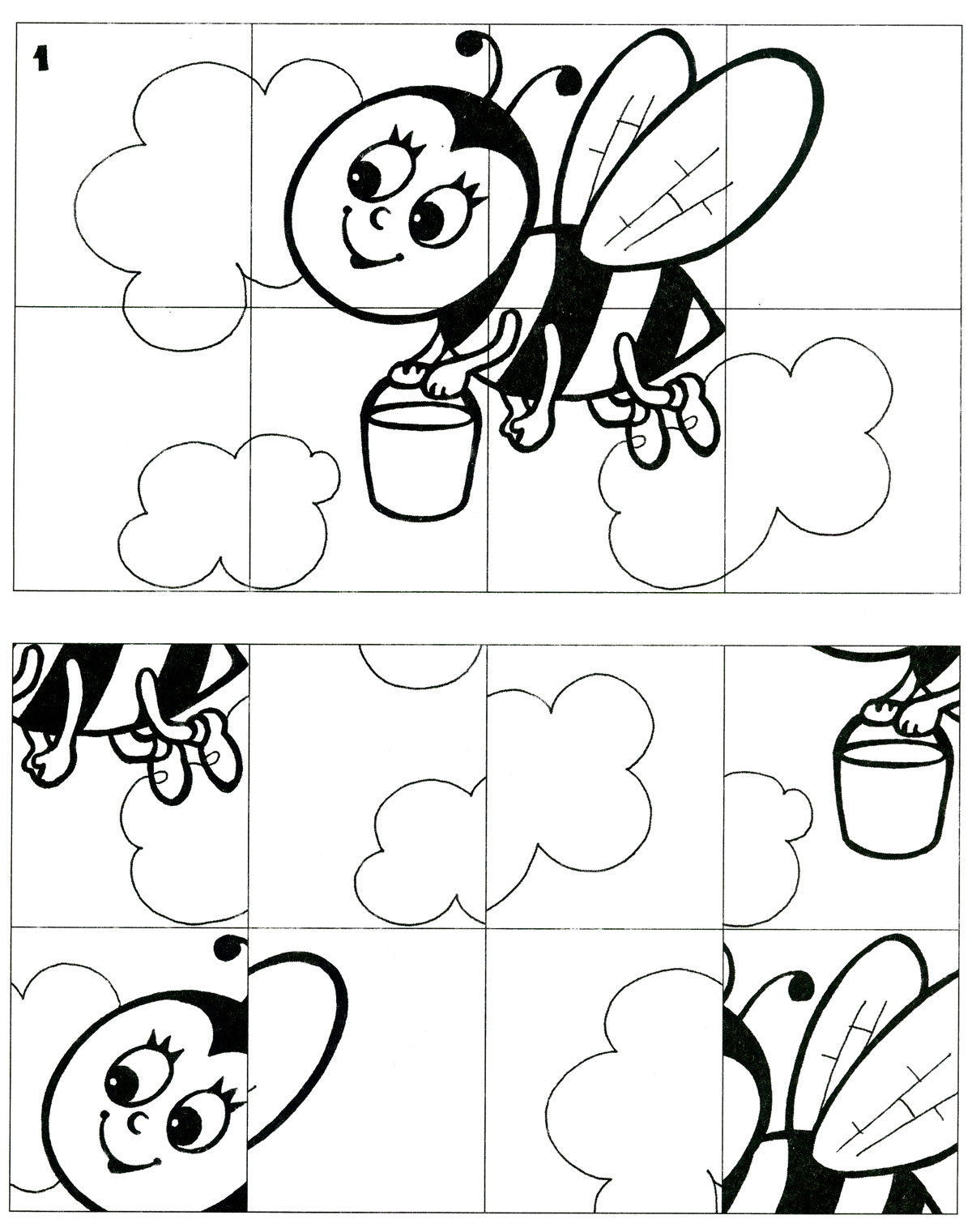 